Board Meeting Minutes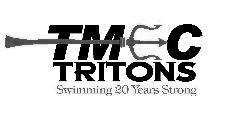 CRC  - Temecula, CAJune  20, 2015Call to OrderThe meeting was called to order at 1815 hours. A quorum was established per club rules. Motion by Day, Second by Cinnamo to open the meeting.ROLL CALLCOMMENTS FROM MEMBERSNone.MANAGEMENT DISCUSSIONBOARD BUSINESS: (Open Session)May 2015 Meeting Minute ApprovalMotion made by Day, seconded by Schneider to approve the May 2015 meeting minutes. Motion passed unanimously by those present at the previous meeting (3 Yeas, 0 Nays). Minutes approved and pending publication on team website.Team FinancialsSteve Day reviewed the June 2015 financial statements. See the club financial statements for specifics.Meeting temporarily adjourned at 1853 hours. The meeting resumed at 1901 hours.Team Travel PolicyThe group had a discussion concerning future team related travel for group trips and meets (Sectionals, Nationals, Futures, etcetera), as well as the application of SCS/USA Swimming stipends toward swimmer and coach attendance. Group coaches will be responsible for submitting travel estimates more than 30-days in advance (including airfare, hotels, vehicle rentals, and meals, as applicable) in writing to the Head Coach and Board for approval prior to any travel taking place. This would also include a pre-designated portion of the total balance being paid up front by parents to limit team liability. The intent is to give estimated costs to parents upfront and avert discrepancies and surprises after the fact.Ideally, the team would book all swimmers and coaches as a group, travel as a group, and maintain team integrity as much as possible in preparation for athletes to attend college.A draft policy is being worked on.BOARD BUSINESS: (Closed Executive Session)COACHES’ REPORT:Team Hosted Meets for 2016The recent meet bid took place and the team was awarded two meets during 2016. The two dates are:	May 14, 2016December 17, 2016The meets are both one-day Red/White meets.Team BanquetAugust 15, 2015 at MMHS. More information to follow.OPEN ISSUES:Re-organization of Board Vice President PositionMotion made by Day, seconded by Aarsvold to reorganize the Board of Directors to reflect recent changes and dissolution of “Wet Side” Vice-President position and resume standard single Vice-President position. Motion passed unanimously by those present (4 Yeas, 0 Nays).Overdue Balance Policy FinalizationMotion made by Cinnamo, seconded by Day to approve the new policy regarding overdue balances and repercussions. Motion passed unanimously (5 Yeas, 0 Nays).NEW BUSINESS:Agenda items carried over due to time.ADJOURNMENTMotion by Cinnamo, Seconded by Wilson to adjourn the meeting. Motion passed unanimously (5 Yeas, 0 Nays). Meeting adjourned at 2020 hours. Respectfully Submitted:Chuck Cinnamo, SecretaryPresident: Steve Day - PresentTreasurer:Jenn Beech – Present (At 1901 hours)Vice-President (Dry Side):Brian Wilson – PresentAt-Large Board Members: Tera Schneider – Present (At 1824 hours)Lacey Aarsvold – PresentMarcel Geegbae – AbsentSecretary:Chuck Cinnamo - PresentAt-Large Board Members: Tera Schneider – Present (At 1824 hours)Lacey Aarsvold – PresentMarcel Geegbae – Absent